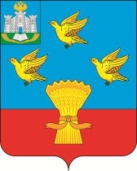 РОССИЙСКАЯ ФЕДЕРАЦИЯОРЛОВСКАЯ ОБЛАСТЬ АДМИНИСТРАЦИЯ ЛИВЕНСКОГО РАЙОНА ПОСТАНОВЛЕНИЕ ______                    .	№___г. ЛивныОб установлении размеров должностных окладов руководителей муниципальных бюджетных дошкольных образовательных организаций Ливенского районаВ соответствии с постановлением Правительства Орловской области от 12 августа 2011 года № 267 «Об утверждении примерного положения об оплате труда работников государственных образовательных организаций и государственных организаций, осуществляющих образовательную деятельность, Орловской области», постановлением администрации Ливенского района от 1 августа 2011 года № 217 «Об утверждении положения об отраслевой системе оплаты труда работников муниципальных дошкольных образовательных организаций Ливенского района, реализующих программы дошкольного образования», на основании приказа управления образования администрации Ливенского района от 24 сентября 2019 года № 1156 «Об утверждении группы по оплате труда руководителей муниципальных бюджетных дошкольных образовательных организаций района», администрация Ливенского района постановляет:1. Утвердить группы по оплате труда руководителей муниципальных бюджетных дошкольных образовательных организаций согласно приложению 1 к настоящему постановлению.2. Установить размеры должностных окладов руководителей муниципальных бюджетных дошкольных образовательных организаций Ливенского района согласно приложению 2 к настоящему постановлению.3. Управлению образования администрации Ливенского района (В.М. Ревин) довести настоящее постановление до сведения руководителей муниципальных бюджетных дошкольных образовательных организаций Ливенского района.4. Признать утратившим силу постановление администрации Ливенского района от 5 октября 2018 года № 355 «Об установлении размеров должностных окладов руководителей муниципальных бюджетных дошкольных образовательных организаций Ливенского района» с 1 сентября 2019 года.5. Настоящее постановление вступает в силу с момента его обнародования и распространяет свое действие на правоотношения, возникшие с 1 сентября 2019 года. 6. Управлению организационной и правовой работы администрации Ливенского района (Н.А. Болотская) обнародовать настоящее постановления на официальном сайте администрации Ливенского района Орловской области в информационно-телекоммуникационной сети «Интернет».7. Контроль за исполнением настоящего постановления возложить на заместителя главы администрации района по социально-экономическим вопросам В.А. Фирсова. И.о. главы администрацииЛивенского района                                                                      А.И. ШолоховПриложение 1 к постановлениюадминистрации Ливенского районаот ____________ № ____Группы по оплате труда руководителей муниципальных дошкольных образовательных организацийПриложение 2 к постановлениюадминистрации Ливенского районаот ____________ № ____Размеры должностных окладов руководителей муниципальных дошкольных образовательных организаций Ливенского района№УчреждениеОбщая сумма баллов по показателям деятельностиГруппа по оплате труда руководителей1МБДОУ ДС № 3 п. Совхозный16442МБДОУ ДС № 8 с. Коротыш247,533МБДОУ ДС с. Сергиевское1844№Наименование учрежденияБазовая единица, руб.Повышающий коэффициентРазмер должностного окладаруководителя, руб.1МБДОУ ДС № 3 п. Совхозный52001,90689915,362МБДОУ ДС № 8 с. Коротыш52002,032810570,563МБДОУ ДС с. Сергиевское52001,90689915,36